БАШKОРТОСТАН  РЕСПУБЛИКАҺЫ                                        РЕСПУБЛИКА  БАШКОРТОСТАН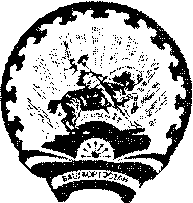          СТӘРЛЕБАШ РАЙОНЫ                                                                  АДМИНИСТРАЦИЯ МУНИЦИПАЛЬ  РАЙОНЫНЫҢ                                                      СЕЛЬСКОГО ПОСЕЛЕНИЯ                                                                                      ЯМFЫРСЫ АУЫЛ СОВЕТЫ			                       ЯНГУРЧИНСКИЙ СЕЛЬСОВЕТ             АУЫЛ БИЛӘМӘҺЕ                                                              МУНИЦИПАЛЬНОГО РАЙОНА                                                                                                            ХАКИМИӘТЕ                                                                     СТЕРЛИБАШЕВСКИЙ РАЙОН	453195,  Ямғырсы  ауылы, Совет урамы,17а                                        453195, с.Янгурча, ул.Советская, 17а                                                                               Тел.2-31-40                                                                                                         Тел.2-31-40                                                                                                                                                                                                                                                                               БОЙОРОК						             	  РАСПОРЯЖЕНИЕ27.02.2023 й.                                          №  8                               27.02.2023г.        В  соответствии с Распоряжением  главы муниципального района Стерлибашевский район Республики Башкортостан от  21 февраля  2023г. №44-р, в целях обеспечения своевременной и качественной подготовки гидротехнических сооружений, мостов, коммунально-энергетических сетей, инженерных коммуникаций, организаций к пропуску ледохода и подъему уровня воды рек в период весеннего половодья на территории сельского поселения Янгурчинский сельсовет муниципального района Стерлибашевский район Республики Башкортостан в 2023 году, защиты населения и сохранения метериальных ценностей на затапливаемых территориях:           1.Утвердить:       - состав противопаводковой комиссии согласно приложению №1;       - план мероприятий по безаварийному пропуску весеннего половодья на территории сельского поселения Янгурчинский сельсовет муниципального района Стерлибашевский район в 2023 году согласно приложению №2;       - список закрепленной техники для ликвидации последствий чрезвычайных ситуаций согласно приложению №3;       - организовать круглосуточное дежурство.  2. Разработать план мероприятий по жизнеобеспечению населения, попадающего в зону затопления, сохранению и вывозу метериальных ценностей,подготовке сил и средств для эвакуации людей из зоны затопления в период весеннего половодья.  3. обеспечить очистку дорожных полотен от снега, организовать защиту мостов и других сооружений на дорогах от смыва во время паводка, внести предложения по огрничению движения транспорта на дорогах в весенний период.      2. Контроль за исполнением настоящего распоряжения оставляю за собой.         Глава  сельского поселения                                            Ф.Ф.Каримов   Приложение  № 1							                 к распоряжению администрации								     сельского поселения								     Янгурчинский сельсовет								     от 27 февраля 2023 года № 8Составпротивопаводковой комиссии сельского поселенияЯнгурчинский сельсовет муниципального района Стерлибашевский район           Каримов Ф.Ф. – глава  АСП Янгурчинский  сельсовет                                                                        - председатель комиссии,                                                                                                                                                                               	 Гаскаров И.Р. – директор ООО  «Урожай»,                                                                                                                              - зам председателя комиссии.Члены комиссии:Акбашева М.М. – управляющий делами  АСП Янгурчинский  сельсовет,Гизетдинова Э.Р. – специалист по делам молодежи,	Ширгазин Ф.Н.  –  депутат Совета СП,          Каримов Р.А. – директор ООО «Агрофира Урал»,	Латыпова З.М. –  зам.директора  по филиалу МБОУ  СОШ  №2                                             с. Стерлибашево  ОШ  с. Янгурча, 	Тимергазина Ф.Ф.– заведующий  ФАП  с.Янгурча  (по согласованию),		Садриев А.Н. – оператор  газовой  службы с.Янгурча  ( по согласованию),          Фахриева Г.В. – заведующая   СДК  с.Янгурча  (по согласованию),           Минегалиев М.К. – монтер, связист  с.Янгурча.                                                                                                    Приложение  № 2							                 к распоряжению администрации								     сельского поселения								     Янгурчинский сельсовет								          от 27 февраля 2023 года № 8Планмероприятий  по  безаварийному   пропуску  весеннего  половодья   на   территории       сельского поселения    Янгурчинский   сельсовет  в 2023 году										Приложение  № 3							                 к распоряжению администрации								     сельского поселения								     Янгурчинский сельсовет								     от 27 февраля 2023 года № 8С П И С О К  закрепленной техники для ликвидации   последствий чрезвычайных ситуаций№п/п   Наименование   мероприятий     Сроки исполнители1Создать   противопаводковую   комиссию;  определить  дома, складские  помещения,  животноводческие  фермы,  материальные    ценности,  которые  могут  быть  затоплены. Разработать  план   предупредительных  и  спасательных   работ  по  каждому  объекту.До 10.03.2023г.Глава  АСП,директор ООО АФ «Урал»,руководители  учреждений2Проверка  состояния  платин,  водосборов,  мостов и при необходимости    проведение ремонтных   работ, очистка от  снега и наледи  водосборов,  подъездных   путей к  ним, кюветов  и  мостовых  пролетов.с 20.03.2023г.Постоянно, до окончания паводкаКомиссияКаримов Ф.Ф.Каримов Р.А.3.Провести  инструктаж  работников, связанных  с  пропуском  паводка. До 15.03.2023г.Руководители всех хозяйств и организаций по  принадлежности4Укомплектовать  аварийные  бригады  для проведения  аварийных  работ техникой,  оборудованием,  материалами.До 15.03.2023г.Директора ООО «Урожай», ООО Агрофирма «Урал», руководители учреждений5Обеспечить  сохранность опорных  линий  связи, электропередач, установить  за  ними  систематическое   наблюдение в  период паводка.На период  паводкаМонтёр РУС (Минегалиев М.К.)6Назначить ответственных  лиц за  ГТС, оценка  состояния ГТС, готовность к безаварийному пропуску половодьяНа период паводка.Каримов Ф.Ф.,Каримов Р.А.7Создать  на  время  паводка   запасы  топлива, продуктов и товаров  первой  необходимости  для  нормальной  работы  объектов,  жизни населения  селаНа период паводкаКаримов Р.АГаскаров И.Р.Каримов Ф.Ф.8Провести    работу  по  недопущению  загрязнений,  засорений  водоемов, очистить  их от  навоза, скоплений,  отходов, удобренийДо 27.03.2023г.Директора ООО АФ «Урал», ООО «Урожай»,Каримов Ф.Ф., население9Производить  подворный  обход   граждан,  проживающих  в  зонах  затопленияДо 01.04.2023Работники  администрации10Организация      круглосуточного   дежурства  ответственных  лиц на объектах (территориях) попадающих в зону возможного затопленияс 15.03.2023г.Каримов Ф.Ф.,Каримов Р.А.,Гаскаров И.Р.11Обеспечить спуск на  1/3 объема воды из  пруда с.Янгурча , при необходимости организовать круглосуточное дежурство возле прудаДо паводкаДиректор ООО АФ «Урал»12Подготовка транспорта и  уточнение пунктов временного размещенияДо 24.03.2023г.Каримов Ф.Ф.,Каримов Р.А.,Гаскаров И.Р.13Представление обобщенной информации по итогам пропуска половодья 2023 года и данных о нанесенном ущербеДо 20.05.2023г.Глава АСПКаримов Ф.Ф.№ ппНаименование организацииНаименование техникиФ.И.О. руководителя№ телефонаПримечание1.ООО «Урожай»Т-150, МТЗ-82Гаскаров Р.Р. 2-33-57с. Турмаево, д. Банковка2.Каримов Фанур ФаниловичМТЗ-82Каримов Ф.Ф.   2-34-33д.Верхний Гулюм3.КФХ « Ширгазин Ф.Н.»МТЗ-82Ширгазин Ф.Н..   2-34-22с.Янгурча